OAWA Safe Sport Requirements for Ontario Wrestling OfficialsThe OAWA/OAWOA Working Committee, endorsed by the OAWA Executive Committee, are implementing the following Safe Sport Measures for Ontario Officials:All Nationally ranked Officials are to follow the guidelines for WCL Officials in addition to the requirements below.All Ontario Officials as part of their OAWOA mandatory yearly regional training and safety clinic, will participate in a session on the OAWA’s Code of Conduct for Officials. During this session, the OAWA Code of Conduct is to be reviewed, including discussion of scenarios the officials may encounter:Official witnesses possible abuse of an athlete by a parent.  Official witnesses possible abuse of an athlete by a coach.How to report incidents.  The OAWA Incident Report Form for Officials has been expanded to include Safe Sport concerns.How the Official submits this Form – Official is advised to submit the form to their Area Chair.  Area Chair forwards it to OAWA.For Concussion Training, the following be included in the Safety Clinic:What is Rowan’s Law and Recognition Tools for Concussion (from the Ministry Web site):  www.ontario.ca/concussions    All Ontario Officials to receive the CAC Pocket Concussion Recognition Tool, available at:  https://www.coach.ca/files/Concussion_Pocket.pdf https://www.coach.ca/files/Concussion_Pocket.pdfOfficial sees an athlete sustain a possible head injury during a match – report it to the coach and medical staff at the event.  Match does not continue without medical clearance.All officials watch the following Officials’ Training video on Concussions from the Ontario Basketball Association during their Area Safety Clinic:https://youtu.be/qhbI2nbYcTA All Ontario Officials are required to complete the ‘Respect in Sport for Activity Leaders’ module.All Ontario Officials are required to submit a Police Background Check every 2 years to OAWA.ONTARIO AMATEUR WRESTLING ASSOCIATIONPOLICYCode of Conduct - OfficialsOfficials are defined as both match Officials (on-mat) and Pairingmasters.  The Official's role is to uphold the OAWA rules and regulations so that competitions and activities are implemented impartially, equitably, and with a priority on the safety and well-being of all athletes.  The Official is further committed to fostering an environment in which all participants and individuals (athletes, coaches, officials, and parents) are treated with respect and dignity.OAWA is committed to upholding the highest standards of athletics, sports ethics, and personal character development of all participants, within all programs and activities within the organization.OAWA strictly prohibits all discriminatory practices and behaviour and promotes equal opportunity for all.  All members of OAWA are expected to conduct themselves in all times in a manner that is consistent with the values and policies of OAWA.All officials have a responsibility to demonstrate and adhere to the following:Specific GUIDELINESEnsure that the rules of OAWA are adhered to.Comply with all current policies and regulations of OAWA. Not to participate in any event not sanctioned by OAWA or a Provincial Sport Organization recognized by the Government of Ontario.Consistently demonstrate the spirit of sportsmanship, fairness, impartiality, and neutrality at all competitions and activities.Comply with the OAWA dress code during all competitions and activities. When no longer fulfilling officiating responsibilities, officials should remove official’s attire (wear regular street clothes).Maintain a dignified and honourable presence at all times.Focus comments or critiques appropriately and avoid public criticism of athletes, other coaches, officials, organizers, or competitors.Demonstrate respect of individuals regardless of gender, ethnic origin, age, religion, beliefs, or economic status.Refrain from any behaviour that constitutes harassment.  This includes in particular sexual harassment, where it is defined as unwelcome sexual advances or conduct of a sexual nature. This includes behaviour that creates an intimidating, hostile or offensive environment.At no time engage in an intimate or sexual relationship with an athlete under the age of 18 years.Refrain from the consumption of alcohol during all OAWA involved activities and events, including but not limited to during competitions, at clinics, and so on. No consumption of alcohol is to take place 8 hours before competition or other OAWA sanctioned event (Training Camp, etc.).Official will not abuse or exploit children or youth in any way and will immediately report to the appropriate authorities and OAWA if they see or suspect anyone else doing so.ONTARIO AMATEUR WRESTLING ASSOCIATION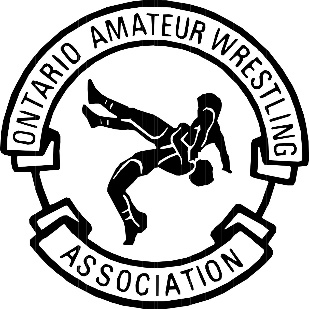 EVENT INCIDENT REPORT An incident report should be completed for any situation where a Safe Sport issue may have occurred such as suspected abuse, or for an injury requiring outside intervention (ambulance, etc.).  The report can be completed by a match official, coach, or other involved in the incident.  The purpose of this document is to obtain an immediate record of what happened and those people involved or on-site at the time.  Please ensure that descriptions are limited to the facts without assignment of blame, and admission of fault.  If you require additional space please attach extra sheets to your incident report or use the back of the page.An incident report should be completed immediately and provided to the Head Official at the event.  The Head official is advised to keep these reports on file for at least one year from the date of the event.  For Safe Sport issues, concerns should be made to the event Convener and the authorities.  In these cases, or in the case of a serious injury, please forward a copy of this form to: Ontario Amateur Wrestling Association
213-3 Concorde Gate
Don Mills, Ontario
M3C 3N7416-426-7274
Email: admin@oawa.ca
Name of person completing this report: 	____________________________________Name of event where incident took place:	____________________________________Date of occurrence: __________________   Time: _______________ am / pmLocation of incident (including full address): ________________________________________________________________________What was your role at the event: _____________________________________________?To the Official or other person completing this report:  Please provide your contact information:Address: ________________________________________________________________Phone #: ____________________   Fax: ___________________ Email: _____________Safe Sport IncidentIf the incident relates to a Safe Sport matter (bullying, abuse, etc.), please describe the incident:________________________________________________________________________________________________________________________________________________________________________________________________________________________________________________________________________________________________________________________________________________________________________________________________________________________________________________________________________________________________________________________________________________________________________________________________________________________________________________________________________________INJURYIf the incident relates to injury, please describe the incident:Name of Injured Person: ____________________________   Age ________ Gender ______Club/School Name: _______________________________________________________Mat # at event:  __________	Match #:  __________	Time in the Match:  __________Name of Opponent: ____________________________   Age ________ Gender ______Club/School Name: _______________________________________________________Please provide a simple description of the injury (please do not guess if you don’t know, say so): __________________________________________________________________________________________________________________________________________________________________Describe how the injury occurred (include any match details you can recall – use reverse if needed).  Describe the technical sequence leading up to the injury, how you handled the injury, follow-up on the injury up to the point where the matter was handed off to event medical staff, security staff, administrative staff, etc.).   Be thorough, but only describe the incident – that is, avoid expressing your opinion (for example, do not make statements like: “they should have done …. to avoid injury”): __________________________________________________________________________________________________________________________________________________________________________________________________________________________________________________________________________________________________________________________________________________________________________________________________________________________Was First Aid given: _________ by whom? __________________________________________Did the injured person require further medical attention (if you know)? ____________________If you know, was the person transported to the treatment facility (hospital / clinic)? ______________________________________________________________________________WITNESSESList any witnesses to the incident (use reverse if more space needed – include name/club, etc.):Names: _______________________________________________________________________SIGNATURESName of Person completing this report: __________________________________________________Signature: __________________________	Date:  __________________Name of Head Official providing this report to OAWA: _______________________________Signature: __________________________	Date:  __________________FOR ASSOCIATION OFFICE USE ONLYDate Received: ___________________________________________________________By Whom: ______________________________________________________________